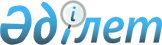 О предоставлении помещений на договорной основе и определении мест для размещения агитационных печатных материалов на территории города Актау для встреч кандидатов с избирателями
					
			Утративший силу
			
			
		
					Постановление акимата города Актау от 25 ноября 2011 года № 1510. Зарегистрировано Департаментом юстиции Мангистауской области 12 декабря 2011 года № 11-1-167. Утратило силу постановлением акимата города Актау Мангистауской области от 11 декабря 2017 года № 2438
      Сноска. Утратило силу постановлением акимата города Актау Мангистауской области от 11.12.2017 № 2438 (вводится в действие по истечении десяти календарных дней после дня его первого официального опубликования).
      В соответствии с пунктами 4, 6 статьи 28 Конституционного Закона Республики Казахстан от 28 сентября 1995 года № 2464 "О выборах в Республике Казахстан", акимат города ПОСТАНОВЛЯЕТ:
      1. Предоставить всем кандидатам на договорной основе помещение для проведения встреч с избирателями по городу Актау, согласно приложению 1.
      2. Определить места для размещения агитационных печатных материалов на территории города Актау, согласно приложению 2.
      3. Постановление акимата города Актау № 205 от 01 марта 2011 года "Об определении помещений для проведения встреч с избирателями и мест для размещения агитационных печатных материалов на территории города Актау" (зарегистрировано в Реестре государственной регистрации нормативных правовых актов за № 11-1-150, опубликовано в газете "Ақтау ақпарат" № 9 от 02 марта 2011 года) считать утратившим силу.
      4. Контроль за исполнением ностоящего постановления возложить на заместителя акима города Актау Р.Т. Елтизарова.
      5. Настоящее постановление вступает в силу со дня государственной регистрации в органах юстиции и вводится в действие по истечении десяти календарных дней со дня его первого официального опубликования. Список предоставленных всем кандидатам на договорной основе помещение для проведения встреч с избирателями по городу Актау Список мест для размещения агитационных печатных материалов на территории города Актау
					© 2012. РГП на ПХВ «Институт законодательства и правовой информации Республики Казахстан» Министерства юстиции Республики Казахстан
				
И.о. акима города
М. МолдагуловПриложение 1
к постановлению акимата города Актау
от 25 ноября 2011 года № 1510
Наименование городов и населенных пунктов
Места проведения встреч
Город Актау
1. Культурно – досуговый комплекс имени Абая 2. Площадь "Астана"
3. Областная филармония имени М. Ускинбаева
4. Областной музыкальный драматический театр имени Н. Жанторина
5. Областной молодежный центр "Жастар"Приложение 2
к постановлению акимата города Актау
от 25 ноября 2011 года № 1510
Наименование города и населенного пункта
Место размещения
14 микрорайон, билбордная конструкция расположенная рядом с торговым центром "Астана", (№ 17 щит)
14 микрорайон, напротив дома № 19 (№ 18 щит)
5 микрорайон, напротив памятника Ж. Мынбаева (№ 20 щит)
4 микрорайон, возле магазина "Рибок" (№ 29 щит)
7 микрорайон, возле остановки напротив городской поликлиники (№ 22 щит)
7 микрорайон, напротив дома № 12 (№ 21 щит)
11 микрорайон, площадь "Ынтымак", напротив бизнес центра "Звезда Актау" (№ 36 щит)
14 микрорайон, возле здания "Казахтелеком" (№ 5 щит)
13 микрорайон, напротив дома "Тамшалы" (№ 56 щит)
27 микрорайон, напротив мечети (№ 72 щит)
26 микрорайон, перед торговым центром "Достык" (№ 46 щит)
12 микрорайон, перед торгово-развлекательным комплексом "Актау" (№ 40 щит)
30 микрорайон, напротив Желтого рынка (№ 52 щит)
Рынок "Асар-С", напротив заправочной станции "Айби" (№ 13 щит)
8 микрорайон, 8 дом, напротив здания "Дом быта" (№ 7 щит)
1 микрорайон, перед зданием областного научно-методического центра (1 тумба)
2 микрорайон, остановка у Мангистауского гуманитарного колледжа (1 тумба)
8 микрорайон, остановка у дома № 20 (1 тумба)
8 микрорайон, возле здания "Прикаспийское управление строительства" (1 тумба)
8 микрорайон, возле здания "Кустарно- вычислительный центр" (1 тумба)
11 микрорайон, остановка у торгового центра "Юность" (1 тумба)
26 микрорайон, остановка у торгового центра "Достык" (1 тумба)
12 микрорайон, возле здания спортивного комплекса "Жас канат" (1 тумба)
5 микрорайон, возле здания областной филармонии (1 тумба)
Дорога в аэропорт (№ 28 щит)
Дорога в аэропорт (№ 26 щит)
Напротив торгового центра "Достык" (№ 13-200-027-206 щит)
11 микрорайон перед 22 домом (№ 13-200-011-268 щит)
8 микрорайон, перед областным музыкальным драматическим театром имени Н. Жанторина (№ 13-200-008-232 щит)
8 микрорайон, перед зданием "Казахский научно- исследовательский проектный институт нефти и газа" (№ 13-200-008-229 щит)
1 микрорайон, возле "Тойота центр" (№ 17 щит)
Село Умирзак
На остановках центральных улиц Монтажное управление-3, жилых массивов "Рауан" и "Приморский", Приозерный-1, Приозерный-2, Приозерный-3.